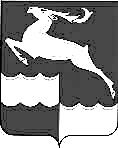 АДМИНИСТРАЦИЯ КЕЖЕМСКОГО РАЙОНАКРАСНОЯРСКОГО КРАЯПОСТАНОВЛЕНИЕ12.11.2019                                            № 778-п                                          г. КодинскОб утверждении Перечня нормативных правовых актов, содержащих обязательные требования, оценка соблюдения которых является предметом муниципального земельного контроля на межселенной территории и территории сельских поселений Кежемского районаВ соответствии с Федеральным законом от 06.10.2003 № 131-ФЗ «Об общих принципах организации местного самоуправления в Российской Федерации», Федеральным законом от 26.12.2008 № 294-ФЗ «О защите прав юридических лиц и индивидуальных предпринимателей при осуществлении государственного контроля (надзора) и муниципального контроля», руководствуясь ст.ст. 17, 18, 30.3, 32 Устава Кежемского района, ПОСТАНОВЛЯЮ:1.Утвердить Перечень нормативных правовых актов, содержащих обязательные требования, оценка соблюдения которых является предметом муниципального земельного контроля на межселенной территории и территории сельских поселений Кежемского района, согласно приложению. 2. Контроль за исполнением постановления оставляю за собой.3. Постановление вступает в силу со дня подписания и подлежит размещению на официальном сайте Администрации Кежемского района.Исполняющий полномочия Главы района                                                                                    Р.Н. МартыненкоПриложениек постановлениюАдминистрации Кежемского районаот 12.11.2019 № 778-пПереченьнормативных правовых актов или их отдельных частей, содержащихобязательные требования, оценка соблюдения которых является предметоммуниципального земельного контроля на межселенной территории и территории сельских поселений Кежемского района №п/пНаименованиеи реквизиты акта Краткое описание круга лиц и (или) перечня объектов, в отношении которых устанавливаются обязательные требованияУказание на структурные единицы акта, соблюдение которых оценивается  при проведении мероприятий  по контролю1234Федеральные законыФедеральные законыФедеральные законыФедеральные законы1Земельный кодекс Российской Федерации от 25 октября 2001 г. № 136-ФЗ (далее – Земельный кодекс РФ)юридические лица,индивидуальные предприниматели, являющиеся собственниками земельных участков, землепользователями, землевладельцами, арендаторами земельных участков и граждане, использующие земельные участкипункт 2 статьи 7,статья 13,пункт 1 статьи 25,пункт 1 статьи 26,пункты 1, 2 статьи 39.20,статья 39.33,статья 39.35,пункт 1,2 статьи 39.36,пункт 1,2 статьи56,подпункт 4 пункта 2 статьи 60,статья 78,пункт 1,4 статьи 79,статья 85,статья 88,пункт 1,2 статьи 891Земельный кодекс Российской Федерации от 25 октября 2001 г. № 136-ФЗ (далее – Земельный кодекс РФ)объекты, в отношении которых устанавливаются обязательные требования – земельные участкипункт 2 статьи 7,статья 13,пункт 1 статьи 25,пункт 1 статьи 26,пункты 1, 2 статьи 39.20,статья 39.33,статья 39.35,пункт 1,2 статьи 39.36,пункт 1,2 статьи56,подпункт 4 пункта 2 статьи 60,статья 78,пункт 1,4 статьи 79,статья 85,статья 88,пункт 1,2 статьи 892Гражданский кодекс Российской Федерации (часть первая)" от 30.11.1994 г. № 51-ФЗ (ред. от 29.07.2017)юридические лица,индивидуальные предприниматели, являющиеся собственниками земельных участков, землепользователями, землевладельцами, арендаторами земельных участков и граждане, использующие земельные участкипункт 1,2 статьи 8.1,пункты 1-3 статьи 2223Кодекс Российской Федерации об административныхправонарушениях
от 30 декабря 2001 г. № 195-ФЗюридические лица,индивидуальные предприниматели, являющиеся собственниками земельных участков, землепользователями, землевладельцами, арендаторами земельных участков и граждане, использующие земельные участкистатья 7.1,статья 7.10,статья 7.34,статья 8.6,статья 8.7,статья 8.8,статья 8.12,статья 10.9,статья 11.224Федеральный закон от 21декабря2001 г. N 178-ФЗ
"О приватизации государственного и муниципального имущества"юридические лица,индивидуальные предприниматели, являющиеся собственниками земельных участков, землепользователями, землевладельцами, арендаторами земельных участков и граждане, использующие земельные участкипункт 3 статьи 285Федеральный закон от 26 декабря 2008 г. № 294-ФЗ
"О защите прав юридических лиц и индивидуальных предпринимателей при осуществлении государственного контроля (надзора) и муниципального контроля"юридические лица,индивидуальные предприниматели, являющиеся собственниками земельных участков, землепользователями, землевладельцами, арендаторами земельных участков и граждане, использующие земельные участкичасть 1 статьи 9,часть 1 статьи 10,часть 1 статьи 11,часть 1 статьи 126Федеральный закон от 24 июля 2002 г. № 101-ФЗ
"Об обороте земель сельскохозяйственного назначения" (далее – Федеральный закон от 24.07.2002 № 101-ФЗ)юридические лица,индивидуальные предприниматели, являющиеся собственниками земельных участков, землепользователями, землевладельцами, арендаторами земельных участков и граждане, использующие земельные участкистатья 4пункты 1, 2, 3 статьи 5,пункт 1 статьи 67Федеральный закон от 25 октября 2001 г. № 137-ФЗ «О введении в действие Земельного кодекса Российской Федерации»Юридические лица, за исключением указанных в пункте 2 статьи 39.9Земельного кодекса Российской Федерациипункт 2 статьи 3Указы Президента Российской Федерации, постановления и распоряжения Правительства Российской ФедерацииУказы Президента Российской Федерации, постановления и распоряжения Правительства Российской ФедерацииУказы Президента Российской Федерации, постановления и распоряжения Правительства Российской ФедерацииУказы Президента Российской Федерации, постановления и распоряжения Правительства Российской Федерации8ПостановлениеПравительстваРФ от 3декабря2014 г. № 1300
"Об утверждении перечня видов объектов, размещение которых может осуществляться на землях или земельных участках, находящихся в государственной или муниципальной собственности, без предоставления земельных участков и установления сервитутов"юридические лица,индивидуальные предприниматели, являющиеся собственниками земельных участков, землепользователями, землевладельцами, арендаторами земельных участков и граждане, использующие земельные участкиВ полном объеме9Постановление Правительства Российской Федерации от 30.06.2010 № 489 «Об утверждении правил подготовки органами муниципального контроля (надзора) и органами муниципального контроля ежегодных планов проведения проверок юридических лиц и индивидуальных предпринимателей»юридические лица,индивидуальные предприниматели, являющиеся собственниками земельных участков, землепользователями, землевладельцами, арендаторами земельных участков и граждане, использующие земельные участкиВ полном объеме10Постановление Правительства Российской Федерации от 26.12.2014 г. № 1515 «Об утверждении правил взаимодействия федеральных органов исполнительной власти, осуществляющий государственный земельный надзор, с органами, осуществляющими муниципальный контроль»юридические лица,индивидуальные предприниматели, являющиеся собственниками земельных участков, землепользователями, землевладельцами, арендаторами земельных участков и граждане, использующие земельные участкиВ полном объеме11Приказ Минэкономразвития России от 01.09.2014 N 540(ред. от 06.10.2017)"Об утверждении классификатора видов разрешенного использования земельных участков"(Зарегистрировано в Минюсте России 08.09.2014 N 33995) юридические лица,индивидуальные предприниматели, являющиеся собственниками земельных участков, землепользователями, землевладельцами, арендаторами земельных участков и граждане, использующие земельные участкиВ полном объемеЗаконы и иные нормативные правовые акты субъектов Российской ФедерацииЗаконы и иные нормативные правовые акты субъектов Российской ФедерацииЗаконы и иные нормативные правовые акты субъектов Российской ФедерацииЗаконы и иные нормативные правовые акты субъектов Российской Федерации12п.10 Постановления Правительства Красноярского края от 01.03.2016 № 86-п «Об установлении Порядка осуществления муниципального земельного контроля»юридические лица,индивидуальные предприниматели, являющиеся собственниками земельных участков, землепользователями, землевладельцами, арендаторами земельных участков и граждане, использующие земельные участкиВ полном объемеИные нормативные документы, обязательность соблюдения которых установлена законодательством Российской ФедерацииИные нормативные документы, обязательность соблюдения которых установлена законодательством Российской ФедерацииИные нормативные документы, обязательность соблюдения которых установлена законодательством Российской ФедерацииИные нормативные документы, обязательность соблюдения которых установлена законодательством Российской Федерации13Положение о муниципальном земельном контроле на межселенной территории и территории сельских поселений Кежемского района от 15.06.2017 № 16-210юридические лица,индивидуальные предприниматели, являющиеся собственниками земельных участков, землепользователями, землевладельцами, арендаторами земельных участков и граждане, использующие земельные участкиВ полном объеме14Постановление администрации Кежемского района Красноярского края от 25.02.2014 № 139-п  «Об утверждении административного регламента проведения проверок деятельности юридических лиц и индивидуальныхпредпринимателей в области земельных отношений на межселенной территории Кежемского района»»юридические лица,индивидуальные предприниматели, являющиеся собственниками земельных участков, землепользователями, землевладельцами, арендаторами земельных участков и граждане, использующие земельные участкиВ полном объеме15Постановление администрации Кежемского района Красноярского края от 15.02.2017 № 139-п «Об утверждении порядка оформления и содержания плановых (рейдовых) заданий на проведение плановых (рейдовых) осмотров, обследований земельных участков, расположенных в границах муниципального образования Кежемский район, порядка оформления результатов таких осмотров, обследований на территории Кежемского района.юридические лица,индивидуальные предприниматели, являющиеся собственниками земельных участков, землепользователями, землевладельцами, арендаторами земельных участков и граждане, использующие земельные участкиВ полном объеме